Додаток 2
до Порядку оформлення і видачі
дозволів на поїздку по територіях
іноземних держав при виконанні
перевезень пасажирів і вантажів
автомобільним транспортом
у міжнародному сполученні,
їх обміну та обліку
(пункт 2.3 розділу ІІ)ДОЗВІЛ
на в’їзд (ввезення) та рух територією України
вантажного транспортного засобу
у міжнародному автомобільному сполученніОсобливі умовиЦей дозвіл є чинним для в’їзду (ввезення) та руху територією України вантажного автомобільного транспортного засобу, який зареєстровано в іноземній державі.Цей дозвіл не дає права на здійснення перевезень між населеними пунктами України.При в’їзді (ввезенні) та русі територією України оригінал бланка дозволу повинен бути на борту автомобільного транспортного засобу і надаватись для здійснення контролю компетентним органам України разом з документами на вантаж та документами на автомобільний транспортний засіб.Цей дозвіл може використовуватись тільки автомобільним перевізником, зазначеним у пункті 2 цього дозволу, і не повинен передаватись іншій особі.Цей дозвіл вважається недійсним і не дає права на в’їзд (ввезення) та рух територією України за наявності в ньому виправлень або ознак механічного втручання.Власник цього дозволу зобов’язаний дотримуватись положень чинного законодавства про автомобільний транспорт та вимог міжнародних договорів України з питань міжнародних автомобільних перевезень.Special conditionsThis authorization is valid for the entry (import) and journey through the territory of Ukraine by a goods vehicle, registered in a foreign state.This authorization does not entitle transportation between two points of Ukraine.When entering (importing) and making journey through the territory of Ukraine, the original authorization should be carried in the vehicle and, coupled with shipping and vehicle documentation, be presented for inspection to competent authorities of Ukraine.Only the holder of the authorization, referred to in item 2, must use this authorization. It is not transferable to other person.This authorization is not valid for the entry (import) and journey through the territory of Ukraine in case it is corrected or has mechanical damage.The holder of this authorization is required to observe the provisions of the applicable legislation on road transport and requirements of international agreements of Ukraine regarding the international road transportations.Примітка. Усі пункти цього дозволу, крім позначених (*), заповнюються автомобільним перевізником.Note. All the items of this authoriazation except those marked with (*) are to be filled in by the road carrier.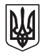 ДОЗВІЛДОЗВІЛДОЗВІЛДОЗВІЛДОЗВІЛДОЗВІЛМІНІСТЕРСТВО
ІНФРАСТРУКТУРИ УКРАЇНИМІНІСТЕРСТВО
ІНФРАСТРУКТУРИ УКРАЇНИМІНІСТЕРСТВО
ІНФРАСТРУКТУРИ УКРАЇНИМІНІСТЕРСТВО
ІНФРАСТРУКТУРИ УКРАЇНИДозвіл на в’їзд (ввезення) та рух територією України вантажного транспортного засобу у міжнародному автомобільному сполученніДозвіл на в’їзд (ввезення) та рух територією України вантажного транспортного засобу у міжнародному автомобільному сполученніДозвіл на в’їзд (ввезення) та рух територією України вантажного транспортного засобу у міжнародному автомобільному сполученніДозвіл на в’їзд (ввезення) та рух територією України вантажного транспортного засобу у міжнародному автомобільному сполученніДозвіл на в’їзд (ввезення) та рух територією України вантажного транспортного засобу у міжнародному автомобільному сполученніДозвіл на в’їзд (ввезення) та рух територією України вантажного транспортного засобу у міжнародному автомобільному сполученніMINISTRY OF INFRASTRUCTURE
OF UKRAINEMINISTRY OF INFRASTRUCTURE
OF UKRAINEMINISTRY OF INFRASTRUCTURE
OF UKRAINEMINISTRY OF INFRASTRUCTURE
OF UKRAINEAuthorization for the entry (import) and journey through the territory of Ukraine by means of a goods vehicle in the international road transportationAuthorization for the entry (import) and journey through the territory of Ukraine by means of a goods vehicle in the international road transportationAuthorization for the entry (import) and journey through the territory of Ukraine by means of a goods vehicle in the international road transportationAuthorization for the entry (import) and journey through the territory of Ukraine by means of a goods vehicle in the international road transportationAuthorization for the entry (import) and journey through the territory of Ukraine by means of a goods vehicle in the international road transportationAuthorization for the entry (import) and journey through the territory of Ukraine by means of a goods vehicle in the international road transportationКраїна автомобільного перевізника:Country of the road carrier:Країна автомобільного перевізника:Country of the road carrier:Країна автомобільного перевізника:Country of the road carrier:Країна автомобільного перевізника:Country of the road carrier:БАГАТОРАЗОВИЙMulti using:БАГАТОРАЗОВИЙMulti using:БАГАТОРАЗОВИЙMulti using:БАГАТОРАЗОВИЙMulti using:БАГАТОРАЗОВИЙMulti using:БАГАТОРАЗОВИЙMulti using:Термін дії до:Valid to:Термін дії до:Valid to:1.*Вид перевезення:*Kind of transportation:*Вид перевезення:*Kind of transportation:*Вид перевезення:*Kind of transportation:*Вид перевезення:*Kind of transportation:*Вид перевезення:*Kind of transportation:*Вид перевезення:*Kind of transportation:*Вид перевезення:*Kind of transportation:*Вид перевезення:*Kind of transportation:*Вид перевезення:*Kind of transportation:*Вид перевезення:*Kind of transportation:*Вид перевезення:*Kind of transportation:1.1.Двосторонні перевезенняBilateral transportation1.2.Транзитні перевезенняTransit transportationТранзитні перевезенняTransit transportationТранзитні перевезенняTransit transportationТранзитні перевезенняTransit transportation1.31.3Перевезення в/з третіх країнThird country transportationПеревезення в/з третіх країнThird country transportationПеревезення в/з третіх країнThird country transportation2.Найменування (прізвище, власне ім’я, по батькові (за наявності) автомобільного перевізника
та його місцезнаходження (місце проживання):Name (last name, proper first name, patronymic name (if available) of the road carrier and address
of its location (residence):Найменування (прізвище, власне ім’я, по батькові (за наявності) автомобільного перевізника
та його місцезнаходження (місце проживання):Name (last name, proper first name, patronymic name (if available) of the road carrier and address
of its location (residence):Найменування (прізвище, власне ім’я, по батькові (за наявності) автомобільного перевізника
та його місцезнаходження (місце проживання):Name (last name, proper first name, patronymic name (if available) of the road carrier and address
of its location (residence):Найменування (прізвище, власне ім’я, по батькові (за наявності) автомобільного перевізника
та його місцезнаходження (місце проживання):Name (last name, proper first name, patronymic name (if available) of the road carrier and address
of its location (residence):Найменування (прізвище, власне ім’я, по батькові (за наявності) автомобільного перевізника
та його місцезнаходження (місце проживання):Name (last name, proper first name, patronymic name (if available) of the road carrier and address
of its location (residence):Найменування (прізвище, власне ім’я, по батькові (за наявності) автомобільного перевізника
та його місцезнаходження (місце проживання):Name (last name, proper first name, patronymic name (if available) of the road carrier and address
of its location (residence):Найменування (прізвище, власне ім’я, по батькові (за наявності) автомобільного перевізника
та його місцезнаходження (місце проживання):Name (last name, proper first name, patronymic name (if available) of the road carrier and address
of its location (residence):Найменування (прізвище, власне ім’я, по батькові (за наявності) автомобільного перевізника
та його місцезнаходження (місце проживання):Name (last name, proper first name, patronymic name (if available) of the road carrier and address
of its location (residence):Найменування (прізвище, власне ім’я, по батькові (за наявності) автомобільного перевізника
та його місцезнаходження (місце проживання):Name (last name, proper first name, patronymic name (if available) of the road carrier and address
of its location (residence):Найменування (прізвище, власне ім’я, по батькові (за наявності) автомобільного перевізника
та його місцезнаходження (місце проживання):Name (last name, proper first name, patronymic name (if available) of the road carrier and address
of its location (residence):Найменування (прізвище, власне ім’я, по батькові (за наявності) автомобільного перевізника
та його місцезнаходження (місце проживання):Name (last name, proper first name, patronymic name (if available) of the road carrier and address
of its location (residence):3.*Можливі обмеження:*Restrictions, if any:*Можливі обмеження:*Restrictions, if any:*Можливі обмеження:*Restrictions, if any:*Можливі обмеження:*Restrictions, if any:*Можливі обмеження:*Restrictions, if any:*Можливі обмеження:*Restrictions, if any:*Можливі обмеження:*Restrictions, if any:*Можливі обмеження:*Restrictions, if any:*Можливі обмеження:*Restrictions, if any:*Можливі обмеження:*Restrictions, if any:*Можливі обмеження:*Restrictions, if any:4.Додаткові відомості:Additional data:Додаткові відомості:Additional data:Автомобіль/тягачTruck/tractorАвтомобіль/тягачTruck/tractorАвтомобіль/тягачTruck/tractorАвтомобіль/тягачTruck/tractorАвтомобіль/тягачTruck/tractorПричіп/напівпричіпTrailer/semitrailerПричіп/напівпричіпTrailer/semitrailerПричіп/напівпричіпTrailer/semitrailerПричіп/напівпричіпTrailer/semitrailer4.1.Номерний знакRegistration plateНомерний знакRegistration plate4.2.Вантажопідйомність (т)Permissible maximum load (t)Вантажопідйомність (т)Permissible maximum load (t)4.3.Маса вантажу (т)Mass of load (t)Маса вантажу (т)Mass of load (t)4.4.Власна маса (т)Mass of vehicle (t)Власна маса (т)Mass of vehicle (t)5.Маршрут руху територією України:Itinerary through the territory
of Ukraine:Маршрут руху територією України:Itinerary through the territory
of Ukraine:6.Показник спідометра (км):Speedometer reading (km):Показник спідометра (км):Speedometer reading (km):В’їздЕntryВ’їздЕntryВиїздЕxitВиїздЕxitВиїздЕxitВ’їздЕntryВ’їздЕntryВ’їздЕntryВиїздЕxit7.*Місце, дата видачі, підпис та печатка органу, який видав дозвіл:*Place, date of issue, signature and stamp of the issuing authority:*Місце, дата видачі, підпис та печатка органу, який видав дозвіл:*Place, date of issue, signature and stamp of the issuing authority:*Місце, дата видачі, підпис та печатка органу, який видав дозвіл:*Place, date of issue, signature and stamp of the issuing authority:*Місце, дата видачі, підпис та печатка органу, який видав дозвіл:*Place, date of issue, signature and stamp of the issuing authority:*Місце, дата видачі, підпис та печатка органу, який видав дозвіл:*Place, date of issue, signature and stamp of the issuing authority:*Місце, дата видачі, підпис та печатка органу, який видав дозвіл:*Place, date of issue, signature and stamp of the issuing authority:*Місце, дата видачі, підпис та печатка органу, який видав дозвіл:*Place, date of issue, signature and stamp of the issuing authority:*Місце, дата видачі, підпис та печатка органу, який видав дозвіл:*Place, date of issue, signature and stamp of the issuing authority:*Місце, дата видачі, підпис та печатка органу, який видав дозвіл:*Place, date of issue, signature and stamp of the issuing authority:*Місце, дата видачі, підпис та печатка органу, який видав дозвіл:*Place, date of issue, signature and stamp of the issuing authority:*Місце, дата видачі, підпис та печатка органу, який видав дозвіл:*Place, date of issue, signature and stamp of the issuing authority: